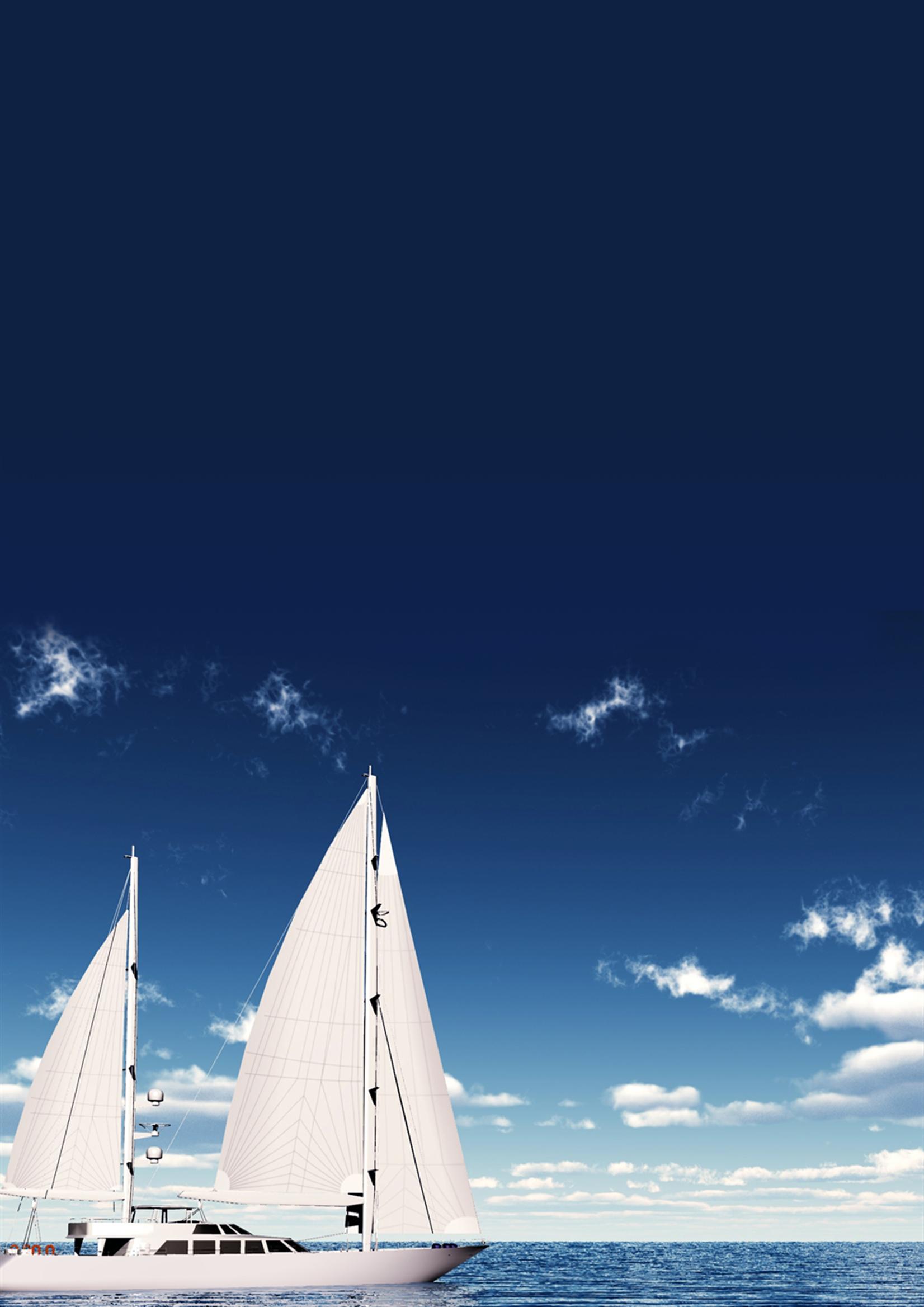 南宁市青秀区伶俐镇中心学校招聘简章伶俐镇中心学校是南宁市青秀区教育局管辖下的一所公办学校，位于伶俐镇振伶路22号，地处美丽的邕江畔，是南宁市十佳乡镇——伶俐镇基础教育的示范窗口。学校现有28个教学班，在职在编教职工62人，是一支年轻化、专业化的师资队伍。近年来，学校办学水平有了很大的提高和长足的发展。学校先后获得“自治区义务教育常规管理先进学校"“南宁市中小学校常规管理示范学校”“南宁市教学科研工作先进单位”、“南宁市创建平安和谐校园工作先进单位”等多项荣誉。

 

招聘程序

（一）报名

1.报名时间：2019年4月20日—5月25日。

2.报名邮箱：lljx4266557@163.com

3.报名需提交的材料：

（1）身份证、毕业证书复印件、教师资格证书、普通话证书各1份（提供原件核验）。有学位证书或专业技术资格证书者同时提供；

（2）本人简历1份；

（二）资格审查

 学校招聘领导小组根据招聘条件对所有报聘人员进行资格审查，择优面试，资格初审合格者另行通知面试时间和地点。

（三）面试

 教师岗位主要采用说课和结构化面试的方式，工勤人员主要采取结构化面试的方式。面试重点测评应聘人员的岗位适应能力，主要考核应聘人员的职业道德、心理素质、仪表仪态、言语表达、思维品质等教学基本素养和教学设计、教学实施、教学评价等教学基本技能等。依照面试成绩高低顺序，按1:1确定合格名单。

（四）公示：面试合格后张榜公示7天。

（五）聘用：报批后，公示无异议的，签订劳动用工合同。

四、其他

本简章如有不清楚之处，解释权归南宁市青秀区伶俐镇中心学校。如报考人数达不到开
（二）资格审查

 学校招聘领导小组根据招聘条件对所有报聘人员进行资格审查，择优面试，资格初审合格者另行通知面试时间和地点。

（三）面试

 教师岗位主要采用说课和结构化面试的方式，工勤人员主要采取结构化面试的方式。面试重点测评应聘人员的岗位适应能力，主要考核应聘人员的职业道德、心理素质、仪表仪态、言语表达、思维品质等教学基本素养和教学设计、教学实施、教学评价等教学基本技能等。依照面试成绩高低顺序，按1:1确定合格名单。

（四）公示：面试合格后张榜公示7天。

（五）聘用：报批后，公示无异议的，签订劳动用工合同。

四、其他

本简章如有不清楚之处，解释权归南宁市青秀区伶俐镇中心学校。如报考人数达不到开考比例，可免笔试。资格初审合格者另行通知面试时间及地点。

联系人：胡老师  电话：0771-4266557

                                                           招生就业处

                                                      2019年4月29日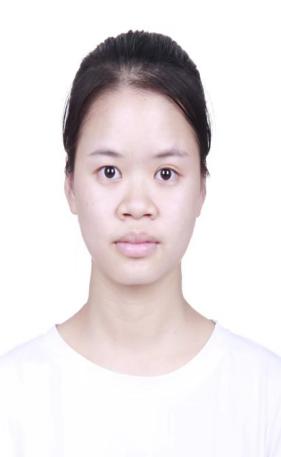      基本信息姓  名：何泽玲          出生日期：1997.07.26性  别：女              政治面貌：共青团员              民  族：汉族            联系方式：18775909448籍  贯：横县            电子邮箱：1137310046@qq.com学  历：本科            现居所在地：广西南宁市江南区仁义村专  业：小学教育        毕业院校：广西民族师范学院毕业时间：2020.6         求职意向：小学语文老师  个人技能1.英语四级      2.普通话二甲     3.计算机一级    获奖情况1.校“铭银杯”师范生信息化教学应用大赛二等奖2.学院“教具比赛”优秀奖3.学院“书香假期、优雅休闲”暑假读书实践活动优秀奖实践经验1.2017年—2019年每学期见习一周2.2017学年教育科学学院学生助理自我评价本人性格开朗，乐观向上，待人真诚，与同学相处融洽，做事认真负责，具有较强的学习能力，熟悉并掌握简单的计算机操作和其它办公软件，掌握小学教育专业知识，学习了相关心理学和教育学，思想积极，追求进步，有爱心和耐心，具有强烈的教育热情。2016秋季学期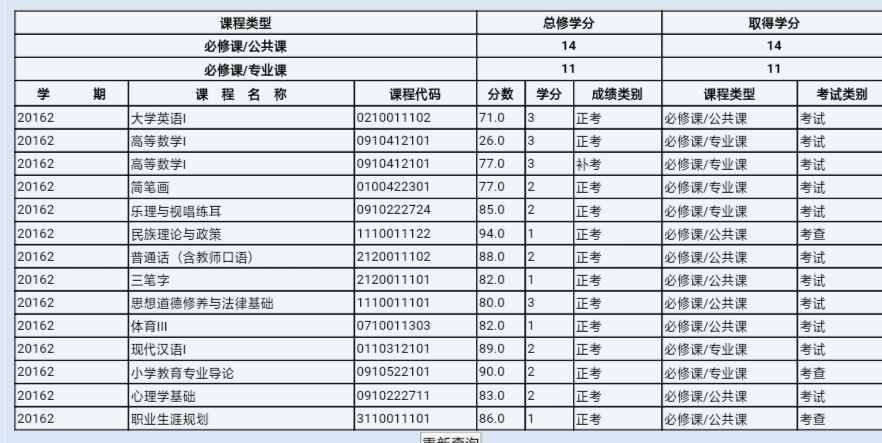 2017春季学期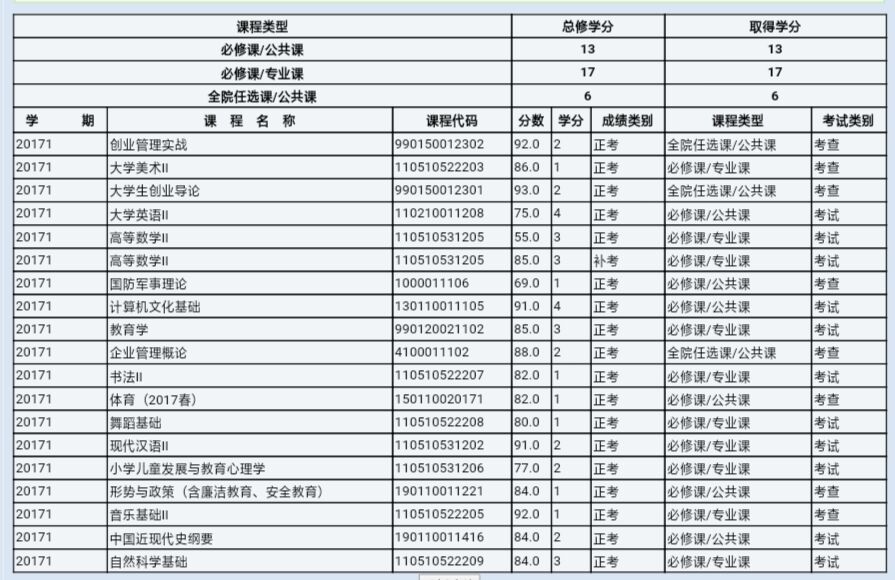 2017秋季学期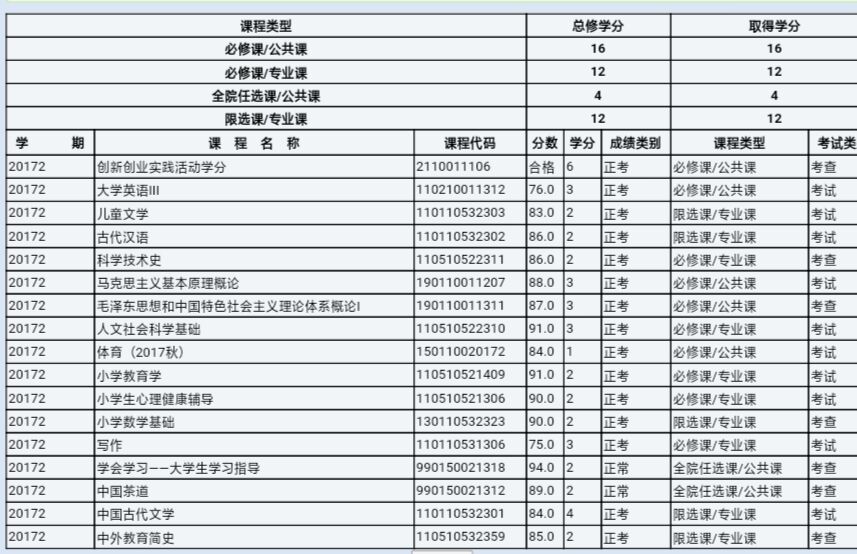 2018春季学期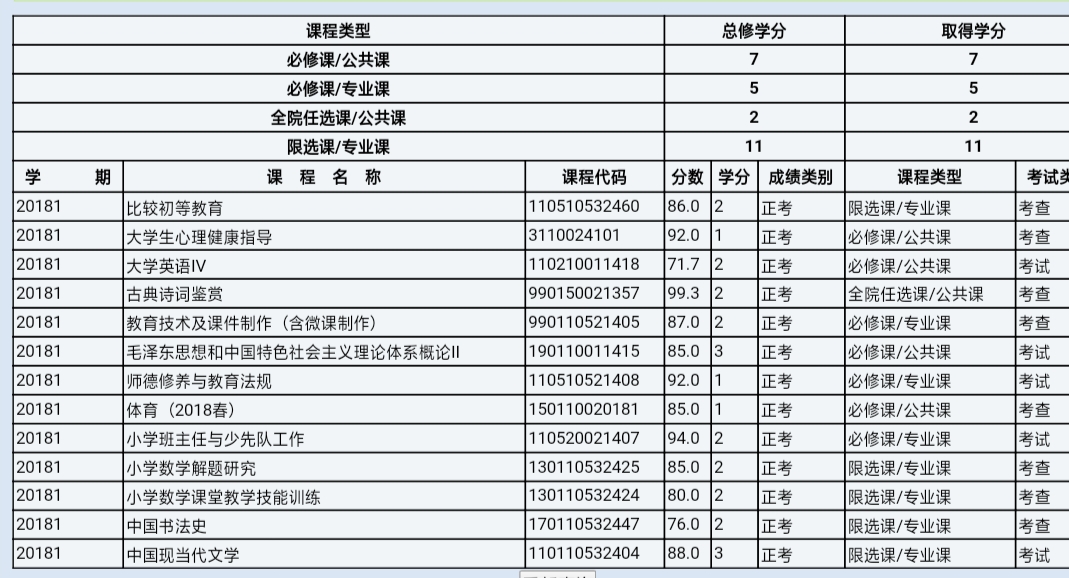 2018秋季学期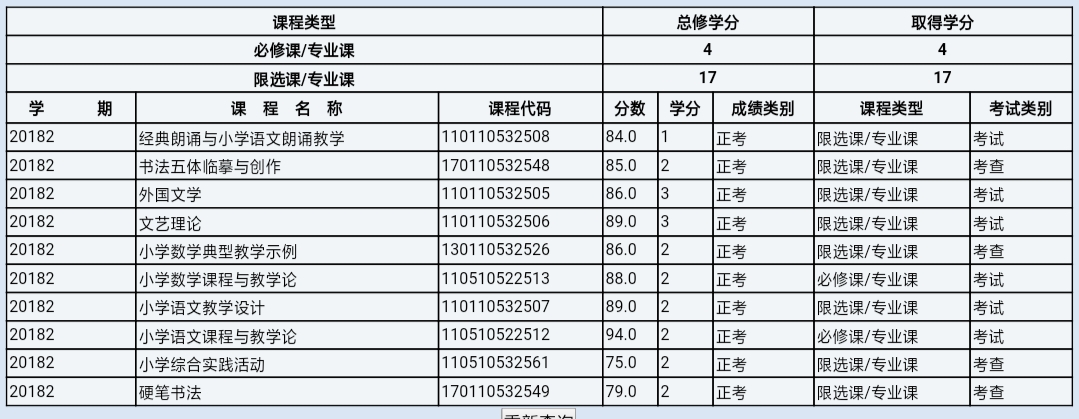 证书、奖项：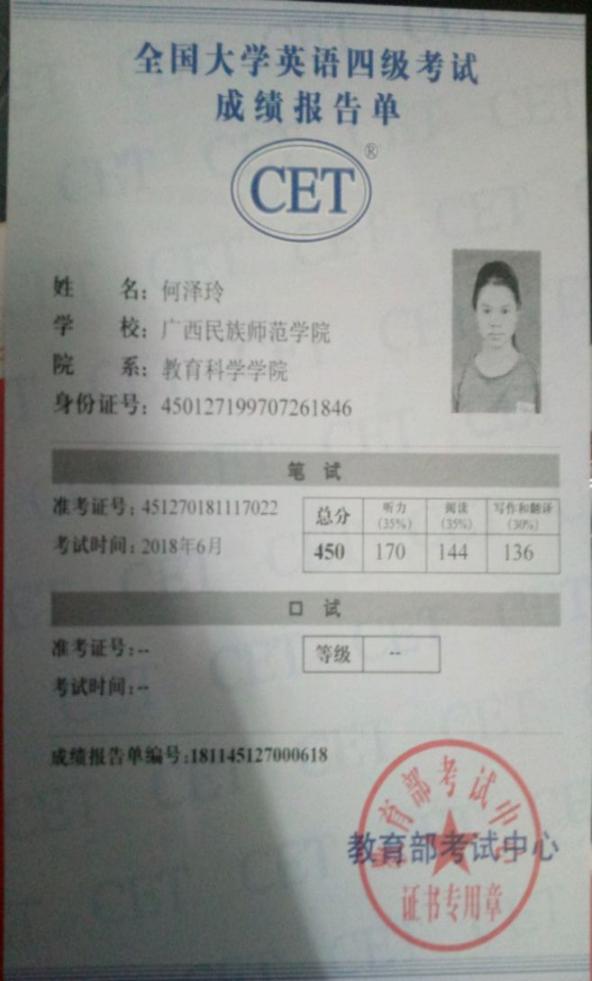 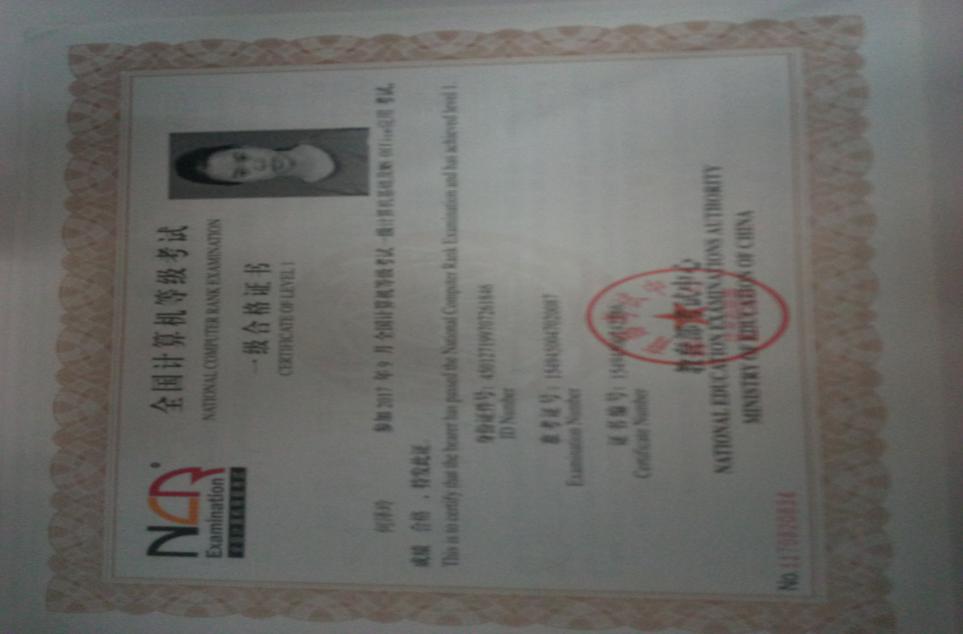 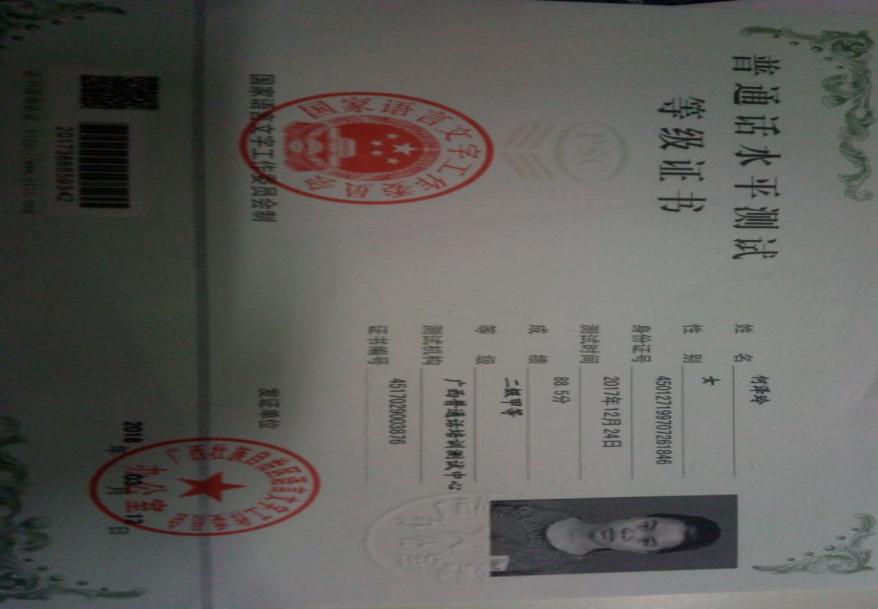 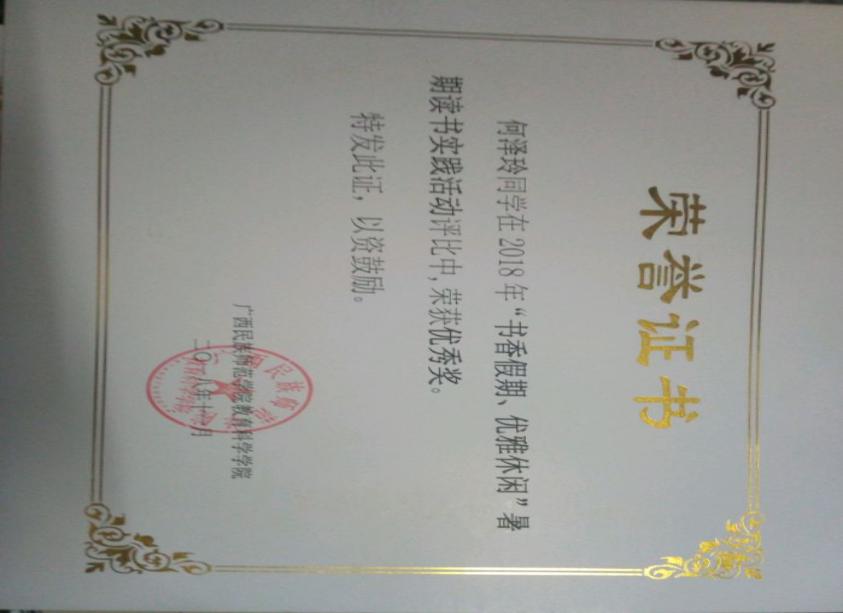 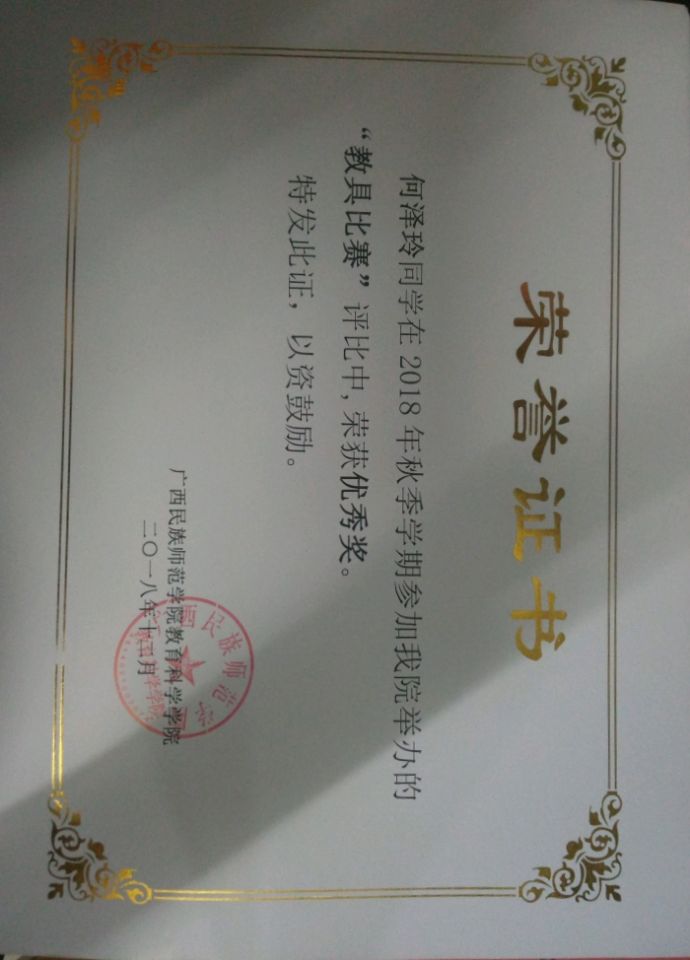 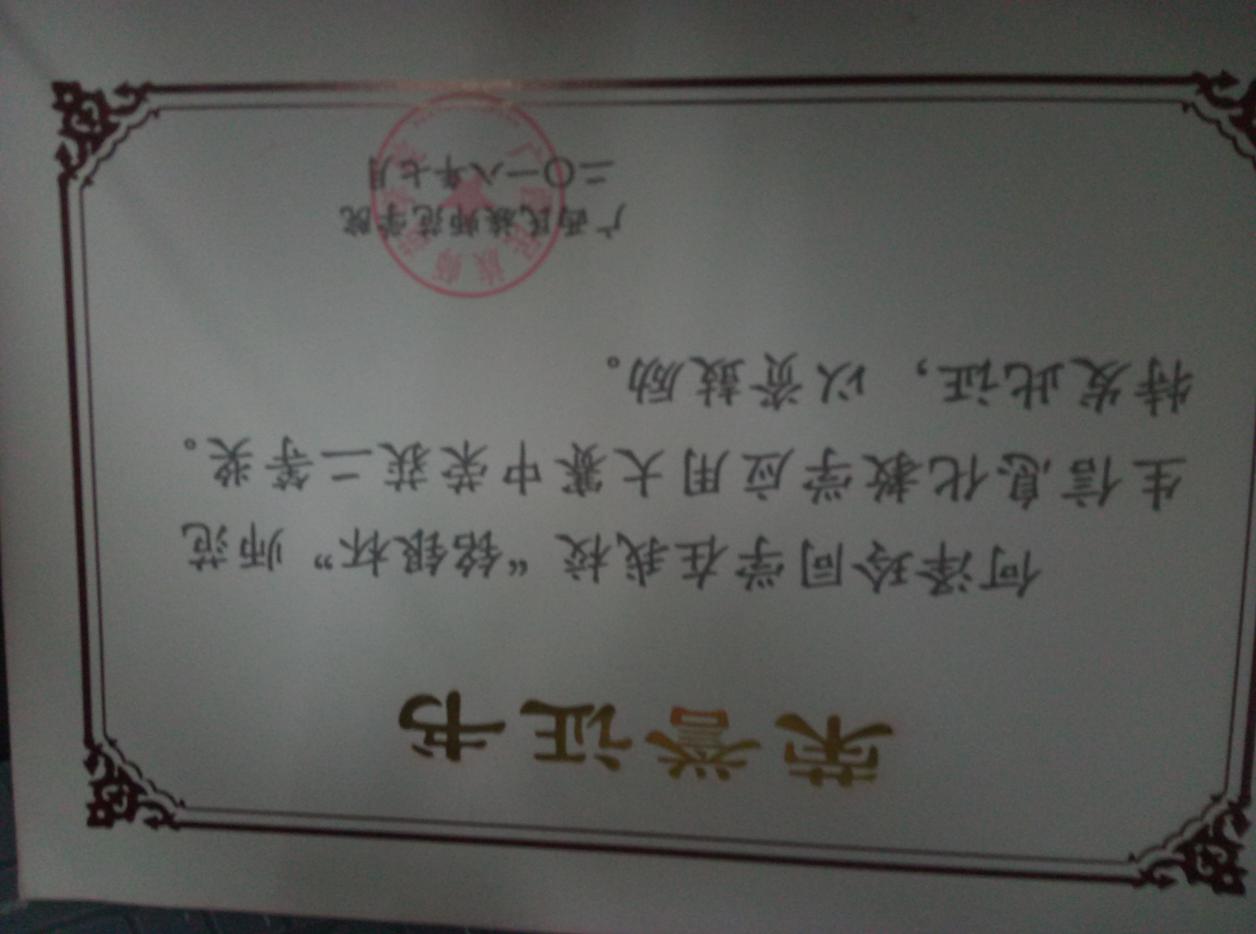 求职信尊敬的校领导：    您好！首先，非常感谢您在百忙之中抽空阅读我的求职信。我在贵校公布的招聘信息中了解到贵校正在招聘小学语文老师。我认为自己的条件和能力符合该职位的要求，希望能在贵校中谋得一份与专业和兴趣相符的工作。因此，我怀着诚挚的心真诚地向您推荐自己。  我叫何泽玲，是广西民族师范学院的毕业生，在校所学的专业是小学教育专业。在大学四年期间，我通过认真学习和不懈的努力，具备了系统的专业知识和一定的教学能力，也拥有了相关的心理学和教育学知识，还顺利获得了英语四级证书、普通话二甲证书和计算机一级证书。在平时的校园生活里，我待人真诚，与同学们相处融洽，积极协助班干工作，积极参与学校活动和班级活动。课余时间，我喜欢阅读，也喜欢运动，还通过勤工俭学、兼职来锻炼自己的各方面的能力，丰富了自己的社会经验。我想当一名教师，这是我一直以来的理想，“学高为师，身正为范”，我深知作为一名教师的高度责任感，我愿意为教育事业而奋斗。希望贵校能够给我一个工作的机会，相信我会为贵校的发展贡献一份力量。祝贵校事业蒸蒸日上，更创佳绩！求职人：何泽玲  2019年5月2日推荐信尊敬的贵校领导：您好！感谢您从宝贵的时间里抽空阅读一个应届毕业生的推荐信!何泽玲于2019年6月年毕业于广西民族师范学院教育科学学院小学教育专业。何泽玲在大学四年担任过宿舍长，平时认真对待工作，做好老师和同学们之间的交流工作，认真勤奋地带动同学间的学习和营造宿舍生活习惯，形成良好的班级氛围。在班级活动中，积极配合其他班干开展活动，团结班集体，有着强烈的集体荣誉感。何泽玲同学能够很好的协调工作与学习时间，有一定的组织和沟通能力。何泽玲在学习上认真刻苦，在德智体美劳等方面表现良好；在生活上乐于助人，待人真诚，师生、同学关系融洽和睦；在工作上，仔细认真负责，按时按量完成任务。何泽玲现在想将她所学到的知识和经验应用到小学教育一线上，到贵校发挥更大的作用。我深信她在新工作上会做得更好，顺颂近安。
诚挚希望能被贵校聘用。此致
     敬礼！

                                              辅导员：蓝观覃
                                           2019年05月02日招聘单位招聘岗位
招聘人数
招聘条件及要求
工资待遇
青秀区伶俐镇中心学校

语文教师1
大专及以上学历，有毕业证、教师资格证，普通话二甲及以上，35周岁及以下，身体健康，热爱教育教学工作，有较强的责任心，能吃苦耐劳，能独立开展工作。

有初级职称：3360元每月 不含用人单位应承担的社会保险和公积金

无职称：3220元每月 不含用人单位应承担的社会保险和公积金
